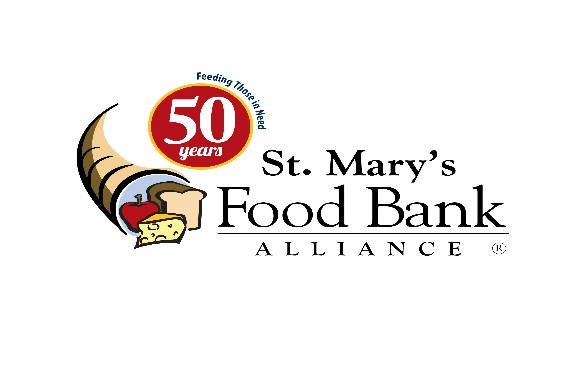 The Commodity SeniorFood Program (CSFP) ManualForSt. Mary’s Food Bank Alliance (SMFBA)Partner Agencies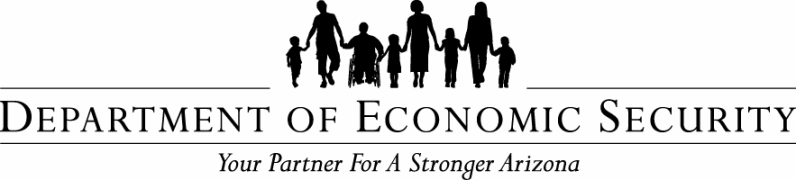 What is CSFP?Simply put, the Commodity Senior Food Program is a US Department of Agriculture Food & Nutrition Service Program to help ensure that Seniors 60 and over who are financially limited have nutritious food in their diet in order to live healthier.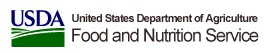 Learn more about the program here:http://www.fns.usda.gov/csfp/commodity-supplemental-food-program-csfpandhttp://www.azDES.gov/phs/bnp/csfp/index.phpHow to QualifyMust be 60 years or older.Must provide documentation of identity that includes the date of birth and photo.  Examples: State issued ID, Passport, Driver’s License.Must meet income guidelines.  Income is self-declaration.DefinitionsAgency - is a site or organization operated separately from SMFBA who has agreed to host the CSFP program. Agency host sites agree to receive, store and distribute senior food commodities as outlined in this procedure manual. Program host agencies include but are not limited to churches, non-profit organizations, etc.Box - is a container for holding programmatic food.CSFP box– is a food packing intended for someone who is Elderly.  It contains 14-16 items and weighs approximately 30 lbs.Box Numbers (indicated by EPP#) - are how we keep track of inventory on a box that is packed, sealed   and sent to the agency for the client.  The CSFP number is printed on the box.  ALL CSFP-11 boxes will have identical contents to each other and if even one item needs to change, boxes will be relabeled with a different number, such as CSFP-12 and a new inventory list is recorded.  Tracking these boxes is essential to the programs’ success.Certification - is the process of verifying that a client meets program guidelines.  The client must be physically present to enroll.  Client - is an individual registered to a program and served by it.Cheese - is standardized cheese product distributed in a square loaf and issued with the CSFP Box.Commodity Senior Food Program (CSFP) - the primary, shelf-stable, NUTRITIONAL government support program in the country to help those age 60 and over, who meet federal guidelines for low-income.  CSFP is intended to improve the health of seniors by providing nutritionally balanced food  to an at-risk population that often do not consume a balanced diet.  Damaged Product – pictures should be taken and the product must be returned to SMFBA for appropriate disposal in accordance with Federal guidelines.  If due to storage or safety concerns the product cannot be returned, then pictures must be taken of the product and forwarded to SMFBA along with an explanation of the situation.Delivery - a truck and driver from SMFBA arrives at your site and product is pulled off the truck.  Delivery is not complete until you have had the opportunity to verify what is being delivered and sign for it, keeping a copy and sending a copy back with the Driver to SMFBA.  Do not let a driver or others rush you.  Please call the Agency Services Specialist immediately if there is a problem with a delivery.DO NOT SIGN delivery paperwork that is incorrect without changes being made or notation being documented on forms, with your initials & the driver’s initials next to the changes.If the form is signed with no changes, we will operate as if you received a full and correct load.  If there are mistakes and they are not documented, you are responsible, so PLEASE check deliveries carefully before signing!Department of Economic Security (DES) - the Department of the Arizona State government that administers the CSFP program for the State of Arizona and contracts with SMFBA and other entities to certify or distribute the CSFP product according to their rules and those of the USDA.http://azDES.gov/phs/bnp/csfp/index.phpDistribution - when you distribute the boxes to clients whose names are on the Master Distribution list and obtain their signatures.Driver - the individual from SMFBA that physically transports the CSFP boxes to you.Milk (Powdered or Shelf-Stable Cartons) - by program guidelines, one bag of dry milk is delivered with every box every-other month.  Months for dry milk distribution are January, March, May, July, September and November only.FIFO (First IN/First Out) - FIFO simply means that we utilize the oldest food first.  Both the DES contract and the federal USDA rules require us to follow FIFO, within certain guidelines.  At times, this may create frustration for clients as they do not understand why they may receive the same items in a box for several months without change.  FIFO is used in determining box packing menus, shipping product, and by each site as they make certain to give oldest boxes, cheese, and milk at the beginning of each distribution.Inventory– the MONTHLY counting of product in the program, boxed or pre-boxed, and justified against the totals the state and federal government believe we should have in stock.  Recorded on a Federal 153 report which is essentially the compilation of receiving and distributing data and the individual reports sent from each site or agency.  Accuracy and timeliness are essential.Inventory (Annual) – The required counting of every CSFP box, cheese, and dry milk sent to agencies remaining in inventory.  The count is personally verified by State DES management.  NO CSFP PRODUCT is allowed to be distributed from ANY site during the days the state calls for inventory.  Traditionally, Annual Inventory happens in March, but may occur in April at the state’s discretion.  ALL sites should aim at trying to zero-out their inventory during distribution prior to the count.  Any remaining product must be returned to SMFBA warehouse for inventory.  Monthly Inventory Report (MIR) – The report each agency uses to send the quantity and designation of each box, (received, distributed and left-over) for the next distribution. Once the inventory report has been forwarded to SMFBA, all distribution must cease for that given month.Master Distribution List- a list of those clients who qualified to receive a CSFP box.Proxy Note – a note signed and dated by the CSFP client authorizing an individual to pick up the CSFP product on their behalf.Self-declaration – according to one’s own testimony or admission.St. Mary’s Food Bank Alliance (SMFBA) – The World’s First Food Bank and the organization contracted by DES to receive shipments of CSFP product, track it, and deliver it to agencies that certify/distribute to clients in 8 of Arizona’s 15 Counties.  SMFBA also serves as the only certification and distributing agency in Maricopa County, with many sites and partner agencies in place to assist with neighborhood operations.Termination/Discontinuance Notice – a client who misses two consecutive distributions may be discontinued from the CSFP program.  A letter is mailed to those clients who have been discontinued from the program. Ineligibility Notice – used to notify an applicant that does not meet the eligibility standards for CSFP (HRP-1035A)United States Department of Agriculture (USDA) – The Federal organization, stemming from a Cabinet-level post, charged with helping regulate the price of food commodities, support farmers and encourage health among the population through access to food and good eating habits.“X” Signature-In the event a client is unable to provide a signature, the following steps should be adhered:  The participant will place an “X” on the signature line.  The site/agency employee will write next to the “X” for “Jane Doe” by “employee name”.  Waitlist– Every county has a quota as to the number of clients that can be served.  Once that quota is reached, a waitlist is begun. (HRP-1042A)Written Notice of Beneficiary Referral Request – a notice issued to clients informing them of their rights at a distribution site that is religion based.  Clients who object to receiving CSFP services at a religion based site may ask for a referral. (HRP-1029A)What is my Role in Partnering with SMFBA?The state contracts with St. Mary’s to receive, monitor, package, and deliver product to 9 of the 15 Arizona counties.  The State contracts with health departments and other agencies to certify and distribute the commodity food boxes to those qualifying individuals in the various Counties. SMFBA also contracts with agencies in local neighborhoods in Maricopa County to assist with distributions and certifications.  What does the CSFP Process Entail?Partnering agencies certify clients, ensuring the client meets the federal income guidelines and age requirements. Certification lasts for 12 months and entitles clients to one CSFP box per month. At the end of the 12-month period, if the client continues to meet the requirements, the certification period is extended for a year.  Your signature on the certification form states you have visually inspected and verified the client’s information. The SMFBA Agency Services Specialist places the CSFP order for all agencies with the allocations department at least five business days prior to the last day of the month.  The driver delivers the order.  You verify the box numbers and quantity of product received to the agency order/invoice. CSFP product is distributed to those clients on the Master Distribution List.  The client must sign for the product.  If necessary, a client may send a representative with appropriate identification and a signed/dated note which allows them to pick up the product on their behalf.  The note should be emailed/faxed along with the month end reports to SMFBA. Please note: Each box has a dollar value that the USDA assigns to every item in the CSFP box.  Please make sure the invoice you sign accurately reflects the product on the pallets, and that their NUMBERS or CODES are the same as listed! Think of each box as $50 of someone else’s money you have been asked to hold, $50 that benefits a senior.Each agency is required to complete a monthly inventory report where you record:Boxes remaining from the previous monthBoxes received the current monthBoxes issued this monthRemaining boxes this month Damages or missing boxes/product Important NotesCompleted reports are due to the SMFBA Agency Services Specialist two business days after box distribution. Fax or email the MIR report, Master Distribution List, agency order/invoice, and proxy notes to the CSFP Agency Services Specialist at csfp@firstfoodbank.org or fax: 480-393-5166The Agency Services Specialist will review the report and contact the distribution agency if further clarification is needed to ensure accurate reporting to the State agency.Certification forms are due 2 days after the final distribution, as well.  This will ensure all new applications and recertified clients appear on the following month’s Master Distribution List.  All paperwork/documentation should be kept on file for 5 years.All delivery schedule changes requires at least 5 business days advanced notice.Please provide your holiday closure schedule.All changes in CSFP contacts should be provide in a timely manner.Final Things to Remember Distribute CSFP product using a FIFO (first in; first out) inventory system to ensure product integrity avoiding product expiring or going bad.  Product remaining from the previous month should be distributed first.Once the inventory report has been sent to SMFBA, all distribution should cease and the remaining inventory should be stored in a secure location.  The cheese should be refrigerated in a secure location.Clients should be advised a month in advance of the need to recertify and the documents necessary for the process. Milk should only be issued during the following months: January, March, May, July, September, and November.  Any milk not distributed should be kept in a safe location until the following distribution month.CSFP Identification Card (yellow card) should be issued to new clients once the client’s name appears on the Master Distribution List.  Initial the back of the card signifying each distribution.Household Size (Members)Monthly1$1,3162$1,7843$2,2524$2,7205$3,1186$3,6567$4,1248$4,592For each additional member, add$468